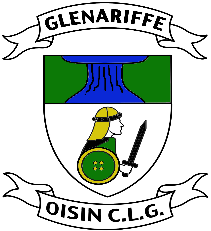 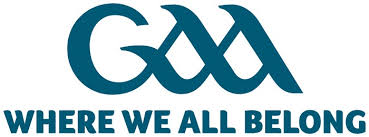 An Appeal from Your ClubThis appeal provides club and community members with a once in a lifetime opportunity to play their part in the development of the club playing facilities in Glenariffe. We have started this development off with a replacement fence around the perimeter of our pitch. This will be the first of many projects planned for the short to medium term which will see our facilities, in time, rank alongside some of the best in the County.Your donation will be appreciated for many years to come, as the new fencing, along with the other exciting additions to our grounds, will be permanent fixtures at the club long into the future. They will be your legacy to pass on to the young children who currently enjoy their Gaelic sports and culture at our grounds in Glenariffe.You can play your part by making a regular fixed amount donation of your choosing either yearly, quarterly or monthly. An added bonus is that, as the club is registered as a Community Amateur Sports Club, HMRC will add 25p to every pound you donate under the Gift Aid scheme.If you wish to take up this fantastic opportunity to help with the development of Glenariffe Oisín CLG please complete the standing order mandate and Gift Aid declaration overleaf and return these to our club treasurer.  Due to Covid-19 we request that at this present time you set up the standing order online with your bank using the Clubs account details on the standing order form attached.  We need you to fill in your details on the standing order mandate and return via email to treasurer.oisins.antrim@gaa.ie a hard copy will be given to you to sign when lockdown is over.  Why make a regular donation?The GAA grounds in Glenariffe belong to all of us – it is our home and the focus of all Gaelic sports and culture in our community. The GAA is where we all belong.We all share a collective ambition, a desire to see our club being successful and the Oisín jersey being something all of our children can aspire to, and take pride in wearing.We are all committed to community, parish, county and, especially Oisín CLG, and we cherish the ethos and volunteerism which the club and the GAA is built upon.We all believe in Glenariffe Oisín CLG.Thank youSTANDING ORDER MANDATE – Community Amateur Sports Club(Please use block capitals)Please tick this box if you wish Oisín CLG to receive GIFT AID from your donation.GIFT AID enables us to reclaim tax on your payment.If you pay an amount of Income Tax and/or Capital Gains Tax then Oisín CLG can reclaim that amount on your donation.Currently we can claim an extra 25p for every £1 that you donate.    Name(s) of Account Holder(s)Bank/Building Society Account NumberBranch Sort CodeSignature(s):Date:Name     ____________________________Address ______________________________________________________________Postcode _____________Please return completed Mandate to:TreasurerGlenariffe Oisín CLG208 Garron RoadGlenariffeCo. AntrimBT44 0RBThank you / Buíochas Duit.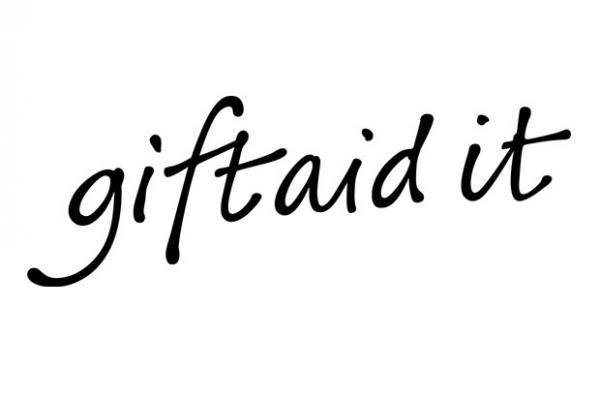 